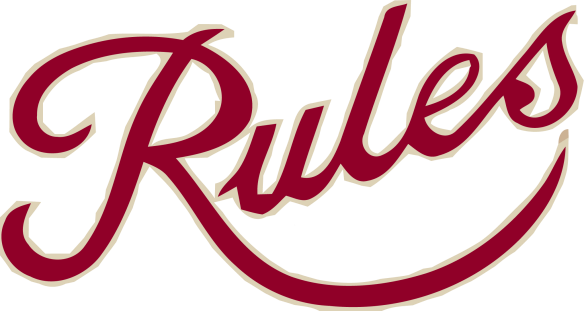 Burns Night at Rules RestaurantSunday, 25th January 2015 From 6 pm£45.00 for three courses£52.50 for three courses and a dram of Naked GrouseVenison Carpaccio~Haggis, Neeps and Tatties~Chocolate Whisky MousseFor reservations call 020 7836 5314 or email info@rules.co.uk